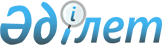 Солтүстік Қазақстан облысы Аққайың ауданының Астрахан ауылы көшелеріне атау беру туралыСолтүстік Қазақстан облысы Аққайың ауданының Астрахан селолық округі әкімінің 2012 жылғы 12 қыркүйектегі N 15 шешімі. Солтүстік Қазақстан облысының Әділет департаментінде 2012 жылғы 12 қазанда N 1899 тіркелді.
      Ескерту. Тақырыбында және барлық мәтін бойынша "селосы", "селолық", "селосының" сөздері "ауылы", "ауылдық", "ауылының" сөздерімен ауыстырылды - Солтүстік Қазақстан облысы Аққайың ауданы Астраханка ауылдық округі әкімінің 11.07.2018 № 7 (алғашқы ресми жарияланған күнінен бастап күнтізбелік он күн өткен соң қолданысқа енгізіледі) шешімімен.
      "Қазақстан Республикасының әкімшілік-аумақтық құрылысы туралы" Қазақстан Республикасының 1993 жылғы 8 желтоқсандағы Заңының 14-бабы 4) тармақшасына, "Қазақстан Республикасындағы жергілікті мемлекеттік басқару және өзін-өзі басқару туралы" Қазақстан Республикасының 2001 жылғы 23 қаңтардағы Заңының 35-бабы 2-тармағына сәйкес, Астрахан ауылы тұрғындардың пікірін ескере отырып, Солтүстік Қазақстан облысы Аққайың ауданы Астрахан ауылдық округінің әкімі ШЕШТІ:
      1. Осы шешімнің қосымшасына сәйкес Солтүстік Қазақстан облысы Аққайың ауданы Астрахан ауылы көшелеріне атау берілсін.
      2. Осы шешімнің орындалуын бақылауды өзіме қалдырамын.
      3. Осы шешім алғаш ресми жарияланғаннан кейін күнтізбелік он күн өткен соң қолданысқа енгізіледі. Солтүстік Қазақстан облысы Аққайың ауданы Астрахан ауылының көшелерінің атаулары
      Бірінші көше - Асфальтная көшесі
      Екінші көше - Мира көшесі
      Үшінші көше - Горький көшесі
      Төртінші көше - Урожайная көшесі
      Бесінші көше - Садовая көшесі
      Алтыншы көше - Абай көшесі
      Жетінші көше - Пушкин көшесі
      Сегізінші көше - Лесная көшесі
      Тоғызыншы көше - Строительная көшесі
      Оныншы көше - Новая көшесі
      Он бірінші көше - Панфилов көшесі
      Он екінші көше - Школьная көшесі
      Он үшінші көше - Подлесная көшесі
					© 2012. Қазақстан Республикасы Әділет министрлігінің «Қазақстан Республикасының Заңнама және құқықтық ақпарат институты» ШЖҚ РМК
				
      Округ әкімі

Ө.Ахметжанов

      "КЕЛІСІЛДІ"

      "Аққайың ауданының мәдениет

      және тілдерді дамыту бөлімі"

      мемлекеттік мекемесінің бастығы

О. Плищенко

      2012 жыл 12 қыркүйек

      "КЕЛІСІЛДІ"

      "Аққайың ауданының құрылыс бөлімі"

      мемлекеттік мекемесінің бастығы

А. Шабаев

      2012 жыл 12 қыркүйек
Солтүстік Қазақстан облысы Аққайың ауданы Астрахан ауылдық округі әкімінің 2012 жылғы 12 қыркүйек № 16 шешіміне қосымша